nr 43/2023 (1021)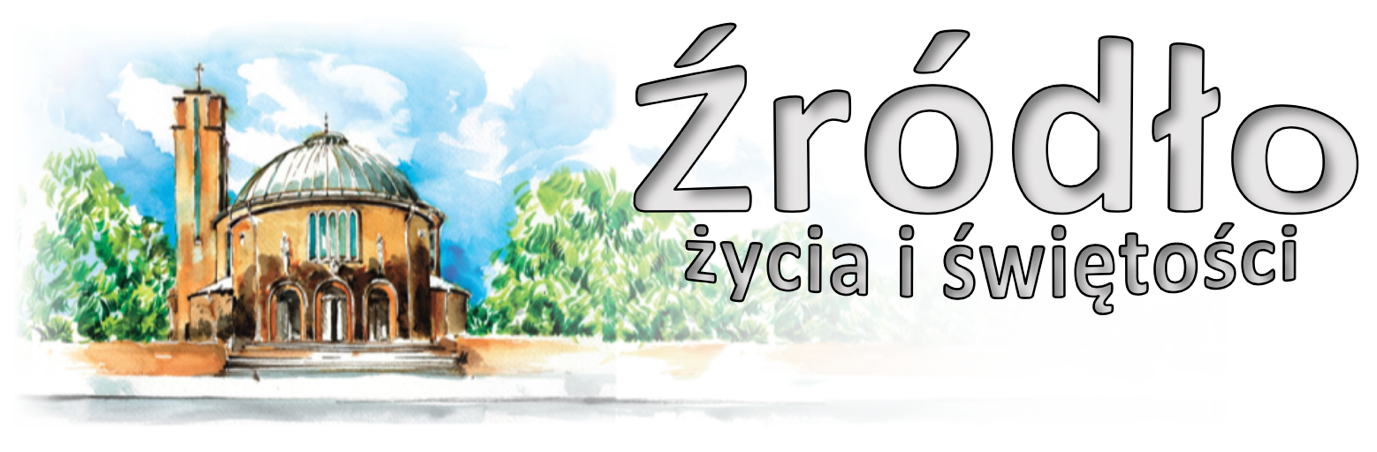 22 października 2023 r.gazetka rzymskokatolickiej parafii pw. Najświętszego Serca Pana Jezusa w Raciborzu29 niedziela zwykłaEwangelia według św. Mateusza (22,15-21)„Faryzeusze odeszli i naradzali się, jak by podchwycić Jezusa w mowie. Posłali więc do Niego swych uczniów razem ze zwolennikami Heroda, aby mu powiedzieli: «Nauczycielu, wiemy, że jesteś prawdomówny i drogi Bożej w prawdzie nauczasz. Na nikim Ci też nie zależy, bo nie oglądasz się na osobę ludzką. Powiedz nam więc, jak Ci się zdaje? Czy wolno płacić podatek cezarowi, czy nie?»
Jezus przejrzał ich przewrotność i rzekł: «Czemu wystawiacie Mnie na próbę, obłudnicy? Pokażcie Mi monetę podatkową!» Przynieśli Mu denara. On ich zapytał: «Czyj jest ten obraz i napis?» Odpowiedzieli: «Cezara». Wówczas rzekł do nich: «Oddajcie więc cezarowi to, co należy do cezara, a Bogu to, co należy do Boga».”DRODZY PARAFIANIE!Z radością przybędę do Was jako misjonarz ze Zgromadzenia Księży Sercanów, aby razem z Wami podziękować Panu Bogu za ponad 100 lat objawień fatimskich.Okazją ku temu będzie zbliżające się odnowienie misji parafialnych od 22-26 października 2023 r., w czasie których przypomnimy sobie Orędzie Matki Bożej z Fatimy, Jej ostrzeżenia i prośby skierowane do świata przez trójkę dzieci: Hiacyntę, Franciszka i Łucję.Naszym spotkaniom misyjnym będą towarzyszyły relikwie św. dzieci z Fatimy, które papież Franciszek kanonizował w dniu 13 maja 2017 r.Wierzymy, że ten błogosławiony czas pomoże każdemu i całej parafii odnowić się duchowo i wzmocnić w wyznawanej wierze. Piękna Pani w Fatimie, podczas objawień trwających od maja do października 1917 r. powierzyła dzieciom tajemnice, przez które wezwała ludzkość do nawrócenia, pokuty i modlitwy. Jakże dzisiaj, w dobie trwającej wojny w Ukrainie, te wezwania Matki Bożej domagają się od nas jeszcze wyraźniejszego przyjęcia?Sercem Fatimskiego Orędzia jest przypomnienie przesłania Ewangelii, które możemy streścić w słowach: "Bóg poszukuje człowieka, czeka na jego powrót, pragnie go ocalić i zbawić". W tym czasie. będziemy przedstawiać Maryi nasze prośby osobiste, prosić będziemy o łaskę nawrócenia dla grzeszników, dar pokoju w Ukrainie i świecie, oraz o łaskę gorliwego wyznawania wiary dla nas i naszych najbliższych.Chcemy odpowiedzieć Maryi na jej prośbę, aby utworzyć w naszych rodzinach domowe wieczerniki modlitwy różańcowej. Chcemy zawierzając Jej Niepokalanemu Sercu, nasze rodziny i całą parafię i każdego z osobna.Uczynimy to z wielką wiarą i radością na zakończenie naszych misji św., gdyż Maryja pragnie usłyszeć naszą odpowiedź na Jej pytanie: Czy chcecie ofiarować się Bogu?Niech działanie łaski Bożej przejdzie na nowo przez nasze rodziny i całą parafię. Niech czas misyjnych spotkań z Jezusem, Jego Matką i św. Dziećmi z Fatimy, przyniesie nam Boże światło z i rozbudzi w nas tęsknotę za niebem.Zapraszam już dzisiaj wszystkich na misje św. i proszę o modlitwę o dobre przeżycie tego szczególnego czasu łaski.Wasz MisjonarzOgłoszenia z życia naszej parafii29 Niedziela Zwykła – 22 października 2023 		             Iz 45,1.4-6; 1 Tes 1,1-5b; Mt 22,15-21Odnowienie Misji Parafialnych - Fatima to nowe światło i recepta na życiew ramach rekolekcji:	1715			Różaniec Fatimski	2030			Apel Fatimski z odczytywaniem próśb wiernychPoniedziałek – 23 października 2023 							Łk 12,13-21Maryja ostrzega przed grzechem i wzywa do nawrócenia	  630			Z okazji 65. rocznicy urodzin Kazimierza z podziękowaniem za otrzymane łaski, z prośbą o dalszą opiekę, Boże błogosławieństwo	  900			Za †† matkę Jadwigę i brata Krystiana w 20. rocznicę śmierci, ojca Ernesta Juraszek i wszystkich †† z rodziny	1715			Różaniec Fatimski	1800	1.	Za † Jerzego Taszka w rocznicę urodzin			2.	Za † Annę Mikołajec w 8. rocznicę śmierci, †† męża Augustyna, trzech synów: Jerzego, Bernarda, Rudolfa, zięcia Mariana, rodziców Mikołajec, Schulzek, Czernieckich i całe pokrewieństwo			3.	Za † męża Stefana w 18. rocznicę śmierci, brata Romualda, rodziców Marię i Józefa Żukowskich, szwagra Jana i zmarłych z rodziny	2030			Apel Fatimski z odczytywaniem próśb wiernychWtorek – 24 października 2023 							Łk 12,35-38Pokuta i wynagrodzenie w świetle orędzia z Fatimy	  630			Za † Marka Pośpiecha (od żony i dzieci)	  800			W języku niemieckim: 	  900			W intencji wszystkich Parafian i przeżywających odnowieni Misji Świętych	1715			Różaniec Fatimski	1800	1.	W intencji Małgorzaty i Błażeja z okazji 10. rocznicy ślubu z podziękowaniem za otrzymane łaski, z prośbą o dalsze, Boże błogosławieństwo i zdrowie dla całej rodziny			2.	W intencji Marii z okazji 75. rocznicy urodzin z podziękowaniem za otrzymane łaski, z prośbą o dalsze, błogosławieństwo Boże i zdrowie dla solenizantki i rodziny	2030			Apel Fatimski z odczytywaniem próśb wiernychŚroda – 25 października 2023 								Łk 12,39-48Modlitwa kluczem do nieba – moc modlitwy Różańcowej	  630			Do Miłosierdzia Bożego za †† rodziców Annę i Alfreda, Helenę, Bronisława i Czesława oraz wszystkich †† krewnych	  900			Za †† rodziców Annę i Stanisława Pytel, braci Ludwika, Kazimierza, Józefa, Czesława i ich żony	1715			Różaniec Fatimski	1800	1.	Za †† Czesławę, Jana, Henryka, Władysława Furtak i †† z rodziny Kumka			2.	Za †† Halinę i Grzegorza Mielczarek			3.	Za † Monikę Zippel (od rodziny Urbanów)	2030			Apel Fatimski z odczytywaniem próśb wiernychCzwartek – 26 października 2023 							Łk 12,49-53Jako rodzina stajemy z Maryją pod krzyżem Jezusa – Dzień zawierzenia	  630	1.	W intencji Antoniny i Stefana z okazji 55. rocznicy ślubu z prośbą o Boże błogosławieństwo, potrzebne łaski i zdrowie			2.	Za † Jerzego Kuzara (od szwagra Piotra)	  830			Spowiedź dla chorych	  900			W intencji chorych i starszych Parafian o Boże błogosławieństwo z sakramentem namaszczenia chorych	1630			Różaniec i spowiedź dla dzieci	1715			Różaniec Fatimski	1800	1.	Do Miłosierdzia Bożego za †† brata Jana, bratową Marię Bobryk, rodziców Annę i Nikodema, syna Andrzeja, męża Franciszka Grabowskich, teściów Eryka i Agnieszkę			2.	Za † męża Ryszarda	2100			Rodzinny Wieczernik Różańcowy w domachPiątek – 27 października 2023 								Łk 12,54-59	  630			Za †† matkę Janinę, ojca Józefa Popów, †† dziadków z obu stron Popów – Łagowski	  900			Za †† rodziców Franciszka i Eugenię, brata Józefa, †† z rodziny Jabłońskich i Rudzkich i za dusze w czyśćcu	1500			Koronka do Bożego Miłosierdzia	1715			Nabożeństwo Różańcowe	1800	1.	Do Bożej Opatrzności z podziękowaniem za otrzymane łaski, z prośbą o Boże błogosławieństwo dla Krystyny i Jana z okazji 50. rocznicy ślubu oraz o zdrowie i opiekę Matki Bożej dla całej rodziny			2.	W intencji Katarzyny z okazji 35. r. urodzin w podziękowaniu za otrzymane łaski, z prośbą o dalsze Boże błogosławieństwo, zdrowie dla solenizantki i całej rodziny			3.	W intencji Ewy i Tomasza z okazji 5. r. ślubu o Boże błogosławieństwo w rodzinie	1900			 Wieczór Filmowy: „Przykazanie Miłości” Historia rodziny Ulmów (film TVP)Sobota – 28 października 2023 – św. Apostołów Szymona i Judy Tadeusza 		Łk 6,12-19	  630	1.	Za † Stanisławę Wójcik w 11. rocznicę śmierci, †† Zdzisława Wójcika, Marię, Michała i Zygmunta Siorak, Danutę Kotula i Stanisława Stryjskiego i za dusze w czyśćcu			2.	Za † Stefanię Pączko w rocznicę śmierciPeregrynacja relikwii Błogosławionej Rodziny Ulmów	1715			Wprowadzenie relikwii bł. Rodziny Ulmów – Różaniec o pokój	1800	1.	Do Miłosierdzia Bożego za † ojca Leona w rocznicę śmierci, †† rodziców z obu stron, †† z rodziny Kurchan, Pacharzyna, Wycisk			2.	Do Miłosierdzia Bożego za † męża Zdzisława Kwiatkowskiego, †† teściów Marię i Józefa Kwiatkowskich, rodziców Marię i Sergiusza Owerczuk, wszystkich †† z rodziny i dusze w czyśćcu	1900			Czuwanie dla Rodzin dekanatu	2000			Różaniec o poszanowanie Życia (młodzież)	2100			Apel Jasnogórski (indywidualna modlitwa do godz. 2200)30 Niedziela Zwykła – 29 października 2023 	Wj 22,20-26; 1 Tes 1,5c-10; Mt 22,34-40po każdej Mszy modlitwa za wstawiennictwem bł. Rodziny Ulmów	  700			Do Miłosierdzia Bożego za †† rodziców Jadwigę i Antoniego, Teresę, Alfonsa i żonę Joannę, szwagra Alojzego, Ryszarda, siostrę Joannę, Franciszka, Rolanda, Jolantę, †† z pokrewieństwa i dusze w czyśćcu cierpiące	  830			Godzinki o Niepokalanym Poczęciu NMP	  900			Za † Mariannę Wawrzyńską w 6. rocznicę śmierci	1030			W intencji rocznych dzieci: Antoniego Wcisło			W kaplicy pod kościołem dla dzieci W intencji Zbigniewa i Grażyny w kolejną rocznicę ślubu z podziękowaniem za otrzymane łaski, z prośbą o Boże błogosławieństwo, zdrowie i zgodę w rodzinie     modlitwa z dziećmi przed relikwiami bł. rodziny Ulmów	1200			Za †† męża Czesława, wnuka Olafa i †† z rodziny	1300			modlitwa indywidualna	1400			Różaniec dla członków grup modlitewnych, ruchów i wspólnot	1500			Koronka do Bożego Miłosierdzia	1715			Różaniec o zrealizowanie powołania do świętości	1800			Do Miłosierdzia Bożego za †† żonę Katarzynę, syna Eugeniusza i wszystkich †† z rodziny Ziemniak, Kikomber, Łachoda oraz dusze w czyśćcu	1900			Wieczór Filmowy: „Historia jednej zbrodni” (film dokumentalno-historyczny TVP)W tym tygodniu modlimy się: o trwałe owoce odnowienia Misji parafialnychPrzed nami bardzo intensywny tydzień. Od niedzieli do czwartku rekolekcje, tzw. odnowienie Misji parafialnych. Poprowadzi je O. Dariusz Mroczek, Sercanin. Rekolekcje będą kontynuacją Misji parafialnych z 2021 roku. Gorąco zachęcamy do udziału w naukach i wspólnych modlitwach. Msze Święte z naukami rekolekcyjnymi codziennie do czwartku o 630, 900 i 1800. Ponadto codziennie Różaniec o 1715 oraz Apel Fatimski o 2030. Szczegółowy plan podany jest w gazetce i na stronie internetowej.Z powodu rekolekcji nie będzie spotkań formacyjnych dla grup i wspólnot.Różaniec i okazja do spowiedzi dla dzieci w czwartek o 1630. W piątek o 1500 Koronka do Bożego Miłosierdzia.Młodzież zapraszamy wyjątkowo na Różaniec o poszanowanie życia w sobotę o godz. 2000 (w ramach modlitwy przy relikwiach bł. Rodziny Ulmów).Kolejnym wydarzeniem będzie peregrynacja relikwii bł. Rodziny Ulmów. Wprowadzenie relikwii w sobotę o 1715. Po Mszy wieczornej w sobotę o 1900 Czuwanie dla rodzin dekanatu, o 2000 Różaniec o poszanowanie życia (młodzież), o 2100 Apel Jasnogórski.W niedzielę po każdej Mszy dodatkowa modlitwa za wstawiennictwem Błogosławionych. Po Mszy o 1030 modlitwa z dziećmi. Relikwie, które peregrynują w diecezjach po południu zostaną przekazane dalej, jednak jako parafia otrzymaliśmy na własność relikwie błogosławionych i dlatego po południu w niedzielę ciąg dalszy wspólnej modlitwy. Szczegółowy plan w gazetce.Zachęcamy także do wykorzystania dwóch filmów emitowanych w TVP. W piątek w kaplicy pod kościołem o godz. 1900 Wieczór Filmowy i film „Przykazanie Miłości” (historia rodziny Ulmów). Natomiast w przyszłą niedzielę wyświetlimy film pod tytułem „Historia jednej zbrodni” (film dokumentalno-historyczny).W przyszłą niedzielę o godz. 1030 Msza Święta w intencji rocznych dzieci.Przypominamy, że od 11 listopada rozpocznie się przygotowanie do bierzmowania dla dorosłych.Przed kościołem do nabycia: nasza parafialna gazetka „Źródło”, Gość Niedzielny (o sytuacji w Izraelu), nowy listopadowy miesięcznik dla dzieci „Mały Gość Niedzielny”. Dziś także młodzież rozprowadza „Kremówki papieskie”. Dochód przeznaczony będzie na cele duszpasterstwa młodzieży.W kościele wyłożone są kartki na wypominki do modlitwy za zmarłych.Kolekta dzisiejsza przeznaczona jest na misje – tradycyjnie dzisiejsza niedziela jest niedzielą misyjną. W czwartek kolekta na potrzeby Ojców Sercanów.Za wszystkie ofiary, kwiaty i prace przy kościele składamy serdeczne „Bóg zapłać”. Dziękujemy za udział w „Pikniku Rodzinnym” oraz za ofiary przeznaczone na cele remontowe. W minioną niedzielę zebrano kwotę ponad 10.300 zł. Dziękujemy także za wykonanie nowych poręczy przy schodach.W minionym tygodniu odeszli do Pana:Werner Rubin, lat 79, zam. na ul. Kosmonautów (pogrzeb w pon. 23 X 2023 o 13.oo)Rafał Freindorf, lat 51, zam. na ul. Łąkowej (pogrzeb w pon. 23 X 2023 o 14.oo)Edward Górny, lat 69, zam. na ul. Skłodowskiej (pogrzeb we wt. 24 X 2023 o 13.oo)Kazimierz Reszuta, lat 89, zam. na ul. Katowickiej Wiesław Nowicki, lat 61, zam. na ul. KossakaWieczny odpoczynek racz zmarłym dać Panie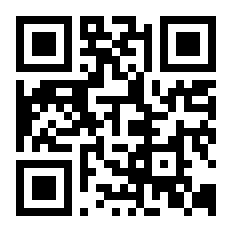 